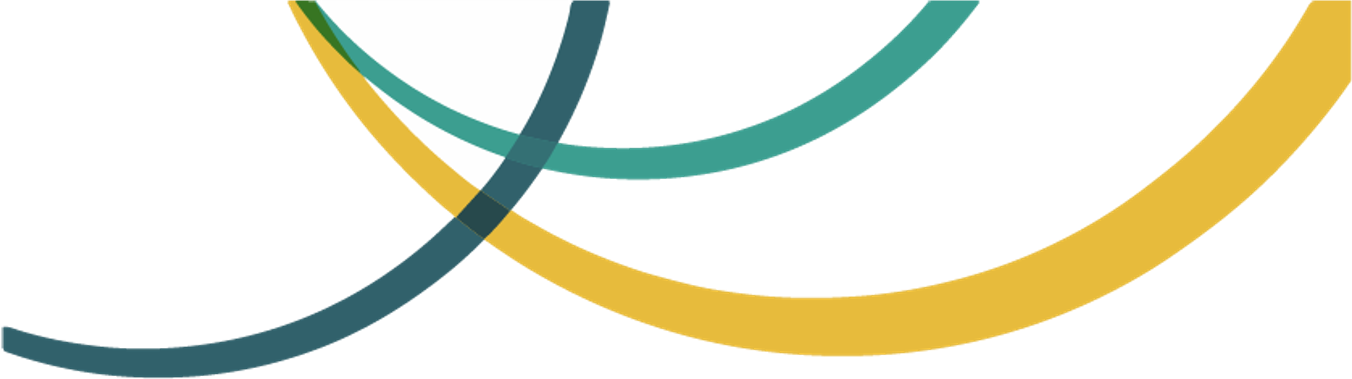 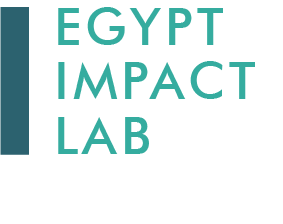 Request for Proposals - Travel / Exploratory ResearchThe Egypt Impact Lab is a collaboration of the Ministry of Planning and Economic Development with J-PAL MENA at AUC. Strategic partners play key roles and include the Ministry of Social Solidarity, the National Council for Women, the Micro, Small and Medium Enterprises Development Agency, and the National Institute for Governance and Sustainable Development. The EIL is made possible with support from founding partners Sawiris Foundation for Social Development and Community Jameel, with additional support from UNICEF Egypt.Proposals for Egypt Impact Lab funding consist of:(i)         	An application form, which includes a cover sheet and narrative;(ii)       	A budget form; and(iii)      	Letters of support (for graduate students)Funding details:Travel/proposal development grant applications: Up to $15,000I. COVER SHEET AND NARRATIVESECTION A: COVER SHEETSECTION B: NARRATIVEPLEASE INCLUDE A SHORT RESPONSE TO EACH OF THE FOLLOWING SUBSECTIONS.The topic: What is your research topic? These grants are intended to facilitate PI travel for very preliminary, exploratory research. You only need to address the general topic of interest and current ideas on how the question might be explored through a randomized evaluation. Do not describe your detailed program or evaluation design. [answer format: up to 300 words]Proposed partners:Please provide a brief description of the implementing partner (or partners) you plan to work with for both program implementation and evaluation, including the history of the partnership, and any in-kind or financial support they have committed or provided to the project. [answer format: up to 300 words]EIL outcomes:Which of the three EIL focus areas does this project fall under? [Select One: Family Development, Labor, Social Protection [suggested word count: Up to 500 words]II. BUDGET FORMPlease request a budget template by emailing J-PAL MENA at eil_rfp@povertyactionlab.org no later than February 21, 2023. Submit the completed budget form and this proposal document together no later than March 14, 2023 at 5:00pm Cairo time. As studies will all take place in Egypt, J-PAL MENA will work with you to complete the budget template. Please refer to the “Budget instructions'' sheet included in the budget template when developing your budget.III. LETTERS OF SUPPORTLETTERS OF SUPPORT FROM J-PAL ADVISER (for eligible graduate student applicants only)Graduate student applicants are required to submit a letter of support from a J-PAL affiliate or invited researcher who serves as an adviser on the applicant’s thesis committee. The letter should indicate the adviser’s willingness to remain involved in a supervisory role throughout the lifetime of the project.LETTERS OF SUPPORT FROM RECEIVING INSTITUTION (only if awards will be sent outside AUC)Applicants requesting proposal development funds for costs at their institution must provide a letter from the receiving institution of the award to show that they have reviewed your proposal and accept your budget. Please follow the below language for the Letter of Transmission as follows:“<ITRA>  is pleased to support the <Name of research> proposal and will plan on carrying out the work in accordance with the submitted budget. <NAME OF PI at ITRA> will serve as <ITRA's> Principal Investigator for this work.  In this role, he/she is responsible for the implementation of this project in accordance with this proposal and with appropriate research and data protection practices.  Please contact him/her with any concerns which may arise related to project implementation.”Principal investigatorPrincipal investigatorPrincipal investigatorInstitutional affiliationInstitutional affiliationInstitutional affiliationInstitutional affiliationCo-PI(s) and institutional affiliation(s)Co-PI(s) and institutional affiliation(s)Co-PI(s) and institutional affiliation(s)Co-PI(s) and institutional affiliation(s)Co-PI(s) and institutional affiliation(s)Co-PI(s) and institutional affiliation(s)Co-PI(s) and institutional affiliation(s)Adviser (if PI is a graduate student)Adviser (if PI is a graduate student)Adviser (if PI is a graduate student)Adviser (if PI is a graduate student)Adviser (if PI is a graduate student)Adviser (if PI is a graduate student)Adviser (if PI is a graduate student)Title of proposalTitle of proposalTitle of proposalTitle of proposalCountryCountryCountryProposed travel datesProposed travel datesProposed travel datesProposed travel datesProposed travel datesProposed travel datesProposed travel datesStart date:(yyyy-mm-dd)End date:(yyyy-mm-dd)End date:(yyyy-mm-dd)Proposed partner(s)Proposed partner(s)Proposed partner(s)Proposed partner(s)Proposed partner(s)Proposed partner(s)Proposed partner(s)Have you submitted this or a related proposal to any previous round(s) of funding?Have you submitted this or a related proposal to any previous round(s) of funding? Have you submitted this or a related proposal to any other J-PAL research initiative? Have you submitted this or a related proposal to any other J-PAL research initiative? Have you submitted this or a related proposal to any other J-PAL research initiative? Have you submitted this or a related proposal to any other J-PAL research initiative? Have you submitted this or a related proposal to any other J-PAL research initiative? Yes NoIf yes, when? Yes		 No Yes		 No Yes		 No Yes		 NoIf yes, which initiative and when? Yes No Yes		 No Yes		 No Yes		 No Yes		 NoRequested$     Total co-funded:Total co-funded:Total co-funded:Total co-funded:$     